ОБЩИНСКА СТРАТЕГИЯ ЗА РАЗВИТИЕ НА СОЦИАЛНИТЕ УСЛУГИ В ОБЩИНА ДЖЕБЕЛ 2017-2020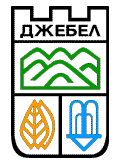 2017г.Общинската стратегия за развитие на социални услуги в Община Джебел 2017-2020 е приета с Решение № 188 от 26.07.2017 год. на заседание на Общински съвет – Джебел.СЪДЪРЖАНИЕИзползвани съкращения (Абревиатури)РЕЗЮМЕОбщинската стратегия за развитието на социалните услуги в община Джебел (2016 – 2020 г.) е стратегически документ, разработен като секторна политика в община Джебел и се одобрява от Общинския съвет. Планирането на социални услуги в община Джебел е част от процеса на планиране на национално ниво, който се осъществява в партньорство с Министерството на труда и социалната политика (МТСП), Агенцията за социално подпомагане (АСП), общинска администрация, кметства по населени места, доставчици на услуги, граждански организации. Стратегическото планиране на социалните услуги в България се осъществява в съответствие със Закона за социално подпомагане (ЗСП) и Правилника за неговото прилагане (ППЗСП). Стратегическото планиране създава по-тясна връзка между равния достъп, качеството и финансовата устойчивост на социалните услуги, при което развитието им би трябвало да се обвърже с адекватни финансови ресурси.През 2010 г. са приети промени в ЗСП и ППЗСП, с които се регламентира разработването и приемането на общински стратегии за развитието на социални услуги за период от 5 години. Целта е да се гарантира разкриването на социални услуги, които да отговорят на конкретните потребности на хората от целевите групи не само на територията на общината, но и в областта, като въвеждането на регионалния (областния) принцип на планиране и развитие на социални услуги да стимулира инициативността и да създаде условия за максимална гъвкавост при получаването на икономически по-изгодни, финансово по-обосновани и по-достъпни за по-широк кръг потребители социални услуги. Чрез използване на комплексен модел за планиране, разработване и осигуряване на услуги на областно равнище, се гарантира изграждането на една по-ефективна и ефикасна система за предоставяне на социални услуги и използване на структурните фондове на Европейския съюз. Общинската стратегия за развитие на социалните услуги в община Джебел 2014 – 2020 е разработена въз основа на:Утвърдена Областна стратегия за развитие на социалните услуги в област Кърджали 2014 – 2020;Анализ на ситуацията и оценка на потребностите от социални услуги в община Джебел за периода 2016 – 2020 година;Общински план за развитие на община Джебел 2014 – 2020;И съгласни чл. 36б от Правилника за прилагане на Закона за социално подпомагане.Обхват. Стратегията определя общинската рамка и параметрите на социалните услуги във всяка от населените места на територията на общината. В географско отношение тя обхваща всички населени места на територията на община Джебел и обръща специално внимание на децата и семействата в риск, възрастните хора с увреждания и старите хора в малките изолирани населени места, където живеят малобройни рискови групи. Планираните услуги и мерки за социално включване ще се изпълняват на територията на общината през следващите четири години (2017 – 2020 г.).Визия: Общинската стратегия за развитие на социалните услуги цели да превърне община Джебел в регион с достъпни, разнообразни и качествени социални услуги, повишаващи качеството на живот на децата и семействата, местните общности, групи и лица в риск, подкрепящи тяхната самостоятелност, пълноценна реализация и същевременно отговарящи на реалните потребности на хората и общността.Стратегията следва основните човешки права, утвърдени в международните документи и конвенции за защита на правата на човека и основните свободи и за правата на детето. Основната ценност е човекът и правото на всяко човешко същество да развие максимално своите възможности, без значение на етническа принадлежност, пол, увреждане, възраст, социално положение.Стратегията обхваща:Развитието и усъвършенстването на съществуващите социални услуги;Разкриване на нови и иновативни социални услуги съобразно изведените приоритетни целеви групи.Приоритетните направления на Общинската стратегия са изведени в съответствие с идентифицираните потребности на рисковите групи и необходимостта от спешна намеса за решаване на основни критични социални проблеми на жителите на общината.Приоритетно направление 1: Грижа за децата.Целта е подобряване грижата за децата в семейна среда, осигуряване на подкрепа за задържането им в биологичното семейство, предотвратяване появата и развитието на рискови фактори по отношение на децата, водещи до социална изолация, намаляване случаите на изоставяне и настаняването им в специализирани институции и продължаване на процеса на деинституционализация на децата. Обща цел 1. Да се подобри грижата за децата в семейството или в близка до семейна среда, като се предотврати появата и развитието на рискови фактори водещи до изоставяне на деца и да се постигне максимално намаляване на броя на децата, отглеждани в специализирани институции чрез:намаляване изоставянето на деца и настаняването им в специализирани институции и да се подкрепи задържането им в биологичното семейство;осигуряване условия за социално включване и развитие на децата с увреждания, отглеждани в семейството;гарантиране равен достъп на децата от рискови общности и уязвими групи до качествено образование.Приоритетно направление 2: Социално включване на общности в неравностойно положение и уязвими групи.Обща цел 2. Да се създадат условия за социално включване и да се подобри качеството на живот на хората от общностите в неравностойно положение, уязвимите групи и лица в община Джебел чрез:Осигуряване на условия за пълноценен и достоен живот на хората с увреждания и болни стари хора в семейна среда;Развитие на алтернативна резидентна грижа за възрастни с увреждания и стари хора, в среда близка до семейната; Грижа за старите хора за по–добър и достоен живот. Създаване на условия за социално включване на рискови общности, индивиди, включително етническите общности в неравностойно положение.Функционалните приоритетни направления, които подпомагат ефективното изпълнение на основните дейности в Общинската стратегия, обхващат:Развитие на човешките ресурси с цел повишаване качеството и ефективността на социалните услуги чрез изграждане на необходимия капацитет за управление на общинско ниво и чрез осигуряване на квалифициран и компетентен персонал за предоставяне на услуги;Изграждане на междусекторно сътрудничество с цел повишаване на ефикасността на услугите и допълване на наличните ресурси чрез развитие на междусекторно сътрудничество.В Стратегията са описани подробно мерките и дейностите за постигане на общите и конкретните цели, системата за мониторинг и оценка, отговорностите и ролите на институциите на областно ниво, на доставчиците на услуги и другите заинтересовани страни, необходимите ресурси – човешки и финансови, оперативен план с времева рамка за изпълнение.РАЗДЕЛ А: КОНТЕКСТ И ОЦЕНКА НА НУЖДИТЕ КОНТЕКСТ  Обхват и фокус на стратегиятаОбщинската стратегия за социални услуги обхваща мерки и услуги, които са необходими за осъществяване на ефективна социална политика за подкрепа на индивидите и групите в риск в община Джебел, в съответствие с техните реални потребности и съвременни стандарти. За тази цел стратегията обхваща не само социални услуги и мерки, но и интегрирани политики и свързаните сектори образование, здравеопазване, жилищна политика и пазар на труда, които са от ключово значение за решаването на проблемите на рисковите групи и индивиди.Видове услуги и обхват на рисковите групи. Общинското планиране има за цел да очертае насоките за създаване на мрежа от социални услуги, отговаряща на нуждите на рисковите групи в в община Джебел и ефективна в своето действие от управленска и икономическа гледна точка. Затова обхватът на интервенцията е много широк - от съществуващите вече услуги (като се посочва доколко те трябва да бъдат подобрени или запазени в техния настоящ вид), до развитието на нови социални услуги, като са посочени начините на достъп и връзката между тях. Стратегията предвижда социални услуги за всички рискови групи на територията на общината. Изборът на приоритетите е основан на правителствената политика в областта на социалните услуги, остротата на проблемите на рисковите групи и наличните ресурси.Времеви обхват. Планираните услуги и мерки за социално включване ще се изпълняват на територията на в община Джебел през следващите четири години (2017–2020 г).Географски обхват. В географско отношение обхватът на стратегията покрива всичките населени места на територията на в община Джебел, като се обръща специално внимание на географската специфика на общината и многобройните отдалечени от общинския център населени места.В общия контекст, създаването на общинската стратегия цели да преодолее неравномерността в развитието на услугите и да осигури равни възможности за достъп до услуги за рисковите групи.  Съответствие с международни, национални и местни политики:Разработването и прилагането на политиката в областта на социалната закрила попада в компетенциите на всички институции, ангажирани в области като социално осигуряване, социално подпомагане, социално включване, пазар на труда, здравеопазване, образование и др. Министерството на труда и социалната политика (МТСП) е органът на изпълнителната власт, който ръководи, координира и контролира осъществяването на държавната политика в областта на социалните услуги, социалната закрила, социалното включване и други дейности в сферата на социалната политика, чрез Агенция за социално подпомагане, Държавна агенция за закрила на детето и Агенция за хората с увреждания. Други ключови институции на национално ниво, ангажирани в областта на социалната закрила и социалното включване, са Министерство на здравеопазването (МЗ), Министерство на образованието и науката (МОН), Министерство на финансите (МФ) и др. От изключително важно значение са функциите и компетенциите на органите на регионално и местно ниво в процеса на разработване на политики и програми в подкрепа на уязвимите групи от населението и осигуряването на качествени социални услуги.1.2.1. Международни политики – конвенции, документи на ЕССтратегията е разработена в унисон с принципите на международни нормативни актове, визиращи насоките за осъществяване на приоритетни политики в сферата на социалното развитие. В съответствие със специфичните препоръки на Съвета на Европейския съюз в социалната сфера и редица международни документи, които третират въпросите, свързани със защита на човешките права и подобряване на качеството на живот:Международна харта за правата на човека на ООН;Конвенция на ООН за правата на детето; Конвенция на ООН за правата на хората с увреждания и факултативният протокол към нея;Европейска социална харта;Конвенция на ООН срещу насилието и дискриминацията;Европейска конвенция за защита правата на човека и основните свободи;Принципи на ООН за защита на лицата с психични заболявания и подобряване на психиатричната помощ;Харта на основните права на ЕС и др.1.2.2. Национални приоритети в развитието на социалните услугиВодещите стратегически документи на национално ниво, които определят приоритетите в планирането и развитието на социалните услуги са:Национална програма за реформи на Република България (2012-2020 г.);Национална програма за развитие: България 2020;Националната стратегия „Визия за деинституционализация на децата в Република България” приета с Протокол № 8.2 на Министерския съвет от 24.02.2010 г., валидна до 2025 г. и План за действие към Стратегията;Национална стратегия за детето 2008 – 2018 г.;Актуализирана Национална стратегия за демографско развитие на населението в Република България (2012 - 2030 г.);Национална стратегия за намаляване на бедността и насърчаване на социалното включване 2020 г. и др.1.2.3. Документи на общинско ниво в община Джебел:Общинска стратегия за развитие на община Джебел (2014–2020);Областна стратегия за развитие на социалните услуги в област Кърджали (2014–2020);Програми и стратегии, във връзка с развитието на социалните услуги и дейностите за социална интеграция на общности в неравностойно положение на ниво община.Общинската стратегия следва принципите на законосъобразност и обвързаност с нормативната уредба на Република България – Конституция, Семеен кодекс, Кодекс на труда, Наказателен кодекс, Закон за закрила на детето, Закон за социално подпомагане, Закон за местното самоуправление и местната администрация, Закон за интеграция на хората с увреждания, Закон за закрила от дискриминация и др., както и съответните подзаконови нормативни актове.1.2.4. Институционална рамка на предоставянето на социалните услугиВ процеса на планиране са включени основните институции с отговорности по отношение на планирането, създаването, предоставянето и управлението на социалните услуги. Тук са взети предвид следните им компетенции:Министерство на труда и социалната политика (МТСП) – създава държавната политика в сферата на социалното подпомагане и социалните услуги, определя националните приоритети, заедно с Министерство на финансите определя държавно-делегираните дейности в социалните услуги и разработва разходните стандарти за финансиране на социалните услуги.Министерство на финансите – определя разходните стандарти за финансиране на социалните услуги в страната.Агенцията за социално подпомагане (АСП) - разрешава откриването, закриването и промяната на вида и капацитета на социалните услуги – държавно-делегирана дейност, разработва методики за социални услуги, инспектира социалните услуги, поддържа регистър на доставчиците на социални услуги. Чрез дирекциите „Социално подпомагане” се предоставят и социални услуги.Държавната агенция за закрила на детето (ДАЗД) – лицензира доставчиците на социални услуги за деца, контролира стандартите и критерии за социални услуги за деца и семейства.Областен управител и Областен съвет за развитие и областни комисии, които имат отношение към планирането във всички сфери, в т. ч. и на социалните услуги;РДСП - изготвя предложения за откриването, закриването и промяната на вида и капацитета на социалните услуги – държавно-делегирана дейност.Общините – провеждат общинската политика по отношение на социалните услуги, разкриват и предоставят социални услуги; възлагат и договарят предоставянето на социални услуги с външни доставчици, контролират тяхното качество.Доставчици на социални услуги (общините, както и вписаните в регистъра на Агенцията за социално подпомагане физически лица, регистрирани по Търговския закон, и юридически лица).Дирекции “Социално подпомагане” - ангажирани с идентифицирането на случаи, оценка и насочване към различни доставчици на социални услуги, когато са делегирани от държавата дейности.Обществените съвети за социално подпомагане в общините, ангажирани с обществения контрол;Организации с нестопанска цел и представители на рисковите групи.2. ИЗВОДИ ОТ АНАЛИЗА НА СИТУАЦИЯТА И ОЦЕНКА ПОТРЕБНОСТИТЕ В ОБЩИНА ДЖЕБЕЛ.Общинската стратегия е изградена върху изводите и препоръките от цялостно проучване на ситуацията в община Джебел. Подробният финален доклад ”Анализ на ситуацията и оценка на потребностите в община Джебел“ е включен като Приложение 1 към стратегията.Обобщените изводи от анализа на ситуацията и събраните конкретни данни са основа за адекватното планиране на социалните услуги и за избора на тяхната форма – начин на осигуряване на достъп и достигане до потребителите, обслужващи няколко населени места в общината, както и за разработване на „смесени” услуги. Препоръките са съобразени и с нагласите и очакванията, както на различните участници в предоставянето на услугите – местна власт, териториални структури на АСП, граждански организации, доставчици, така и на настоящите и потенциалните потребители – рискови групи и индивиди, за които са предназначени социалните услуги и мерки за социално включване.2.1 Тенденции в развитието на община Джебел.Анализът на ситуацията и оценката на потребностите идентифицира основните проблеми и формулира основните въпроси, които се отнасят до състоянието и развитието на социалните услуги на територията на община Джебел. В резултат от проучването са очертани основните фактори, които формират рисковите групи, нуждаещи се от социални услуги, както и причините, пораждащи конкретната ситуация на неравнопоставеност на уязвимите групи от населението, на основата на социално-икономически и други неблагополучия.Основните заключения за тенденциите в демографските процеси в община Джебел са:Тенденция към застаряване на населението и регресивен тип възрастова структура. В селата по-голямата част от жителите са над 65-годишна възраст, а броят на самотните стари хора сред тях е преобладаващ;Ниска раждаемост с тенденция към намаление; висока смъртност и отрицателен естествен прираст и продължение на тенденцията;Прогресивно намаление на относителния дял на лицата в трудоспособна възраст;Устойчива тенденция към емиграция и обезлюдяване на община Джебел с ясно изразени външно-миграционни процеси и ниска гъстота на населението;Висок дял на хората с увреждания, както и на самотно живеещите стари хора, пръснати в многобройните селца и махали в общината;Продължава да нараства временната трудова миграция за работа в чужбина и в по-големите градове, което създава сериозни рискове за родителската грижа, образованието и развитието на децата в тези семейства.Заключенията за тенденциите в икономическото развитие, заетостта и безработицата са:Малките селища в общината притежават сходни белези на значителна изостаналост, спрямо условията на градската среда и по-ниско качество на живот;Изолирани населени места, следствие на недоизградена и неподдържана пътна мрежа, както и на зле организиран междуселищен транспорт.Средното равнище на безработица в община Джебел е 16.49% за 2015г.;Пазарът на работната сила е дисбалансиран – висока безработица и в същото време - недостиг на квалифицирана работна ръка. В структурата на безработицата традиционно е най-голям делът на нискоквалифицираните и ниско образованите безработни - 68.1%. Достъпът до заетост е най-силно ограничен за няколко специфични групи безработни: лица с основно и по-ниско образование, лица, на възраст до 29 години, лица на възраст над 50 години, хора с увреждания в трудоспособна възраст и хора от отдалечените населени места. Анализът очертава следните проблеми и неблагоприятни тенденции в секторите:Образование:Характерно за община Джебел е големия брой малки селища и махали, разпокъсаност и отдалеченост на селищата едно от друго и до общинския център.недостатъчно развитите комуникационни връзки и инфраструктура, рефлектират върху състоянието на училищната мрежа и спецификата на функционирането им.На територията на общината  функционират: 1. СОУ – 2, от които в гр. Джебел и с. Припек2. ПГ - 1 в гр. Джебел3. ОУ - 3 броя4. ЦДГ - 4 броя5. ПДГ - 1броя6. ОДЗ - 1 брой           Училищната мрежа на територията на общината  се състои от малки училища  т.е с малък брой ученици. Не обхванати ученици в училищата няма съответно отпаднали ученици също няма.          Броят на отсъстващите ученици без уважителни причини е минимален.          В детските градини обхвата на децата е почти 100% . Всички деца подлежащи за подготвителна група посещават редовно детските заведения. Подготвителни класове на територията на общината не са сформирани. Подготовката на 6 годишните деца за училище се извършва в детските градини съответно в подготвителни групи към тях.Относително ниско равнище на образованието – делът на хората със завършено средно и висше образование е значително под половината от населението - 31%, а неграмотните и хората с незавършено начално образование надхвърлят 26%;Увеличава се броят на децата, които напускат училище без да завършат задължителното средно образование; Относително постоянен е процентът на трайно не посещаващите училище ученици. Запазва се високият брой на трайно не посещаващите училище деца поради социални и семейни причини;Поради ниската гъстота на населението в община Джебел голямата част от децата от малките села учат в средищни и защитени училища извън своето селище, което допълнително затруднява приобщаването на родителите към училището;В община Джебел не са достатъчно развити формите за учене през целия живот, насочени към професионално обучение, квалификация и преквалификация на работната сила.Здравеопазване:Здравеопазването в общината е осигурено от  развита мрежа на доболнична помощ. Към 31.07.2015 година - доболничното обслужване се осъществява от 3 лекарски практики ( 3 в града ) и 4 стоматологични практики.Личните лекари насочват пациентите си от общината към лекари и специалисти в областния център – Кърджали, тъй – като на територията на общината нямаме лекари – специалисти в отделни области. Хоспитализирането става в МБАЛ “ А.Дафовски “ – гр.Кърджали и при необходимост в други области.Няма осигурен постоянен денонощен достъп до медицински услуги, силно изразено в общината, поради непривлекателни лекарски практики, които остават незаети;Живеещите в отдалечените селища са с влошен здравен статус – качеството на предлаганите здравни услуги е по-ниско, а достъпът до здравната мрежа е ограничен;Характерно е понижаване, както на количеството, така и на качеството на здравните услуги в областта. Демографското остаряване на населението поставя допълнителни изисквания пред структурата на здравните потребности, поради обстоятелството, че възрастните хора са носители на повече от едно хронично заболяване, което води и до по-големи разходи за здравно обслужване.Голям процент на здравно неосигурени лица.Жилища и жилищна политика:Жилищата са разположени неравномерно по територията на община Джебел. В селата голям брой необитаеми и свободни жилища, които се намират в непривлекателни райони (с неподдържана пътна мрежа, без отходни канали) и са неблагоустроени или полусъборени;Липсват механизми, които да стимулират инвестиции в тази насока, което ограничава възможностите на общинските власти да провеждат социална жилищна политика;В пряка връзка със селищната мрежа е жилищния сграден фонд в различните населени места.Общински жилищни имоти на територията на община Джебел към 31.07.2015 год.2.2 Идентифицирани рискови групи и потребностиПри анализа на социо-демографската и икономическа картина на община Джебел се открояват основните фактори, които създават рисковете пред социалната интеграция на индивидите и формират рискови групи от деца, лица и семейства в неравностойно положение, нуждаещи се от подкрепа и социални услуги. Такива фактори са:Безработица и нарушен достъп до заетост. Безработицата и ниските доходи в семействата формират следните групи в риск:Дълготрайно безработни лица на възраст над 50 г.;Дълготрайно безработни лица с основно и по-ниско образование;Лица с увреждане (деца и възрастни) и техните семейства;Деца на самотни родители и многодетни семейства с ниски доходи;Деца, отглеждани извън биологичното семейство;Семейства с ниски доходи, живеещи в отдалечени райони;Самотни стари хора с ниски пенсии;Бездомни.Образованието е основен фактор за социална интеграция и професионално развитие. Ниско образование и неграмотността, липсата на професионална квалификация водят до неравностойна позиция на пазара на труда. Образованието, определя следните групи в риск:Деца, със специални образователни потребности;Деца, които не посещават училище;Деца, нередовно посещаващи училище;Деца със затруднен достъп до образователни услуги поради отдалеченост на населените места;Деца със специални образователни потребности със затруднен достъп до образователни услуги поради негативни обществени нагласи;Възрастни с основно и по-ниско образование, които нямат квалификация.Структурата на семейството оформя следните групи в риск:Многодетни семейства;Семейства с един родител;Семейства с лице с увреждания;Семейства с безработен член;Самотни хора с увреждания;Самотноживеещи стари хора с невъзможност да се самообслужват-Увреждане или тежък здравословен проблем на деца и лица поставя в неравностойно положение семействата им. Липсата на подходящи алтернативи за заетост за хората с увреждания, както и нуждата един от трудоспособните членове на семейството да полага постоянни грижи в ежедневието води до допълнително задълбочаване на проблемите, свързани с доходите. По отношение на фактора свързан с здравословното състояние могат да се идентифицират следните рискове групи.Деца с увреждания;Семейства, в чийто състав има човек с увреждане или с тежък здравословен проблем;Самотни хора с увреждания и стари хора със здравословен проблем;Семейства живеещи в отдалечени населени места;Лица с ниски доходи и здравнонеосигурени.Местоживеене – отдалеченост и изолираност на населеното място, с нарушени транспортни връзки и комуникация с общинския и областния център. Изолираността на населеното място формира следните групи в риск:Стари хора със специален фокус върху самотните стари хора, живеещи в отдалечени села;Лица с увреждания (деца и възрастни), живеещи в отдалечени населени места;Деца застрашени от отпадане от училище;Семейства с ниски доходи или без доходи.В резултат от анализа на рисковите фактори са обособени две ключови рискови групи, които да бъдат обхванати от Общинската стратегия за развитие на социалните услуги - деца в риск и възрастни в риск.РИСКОВА ГРУПА: ДЕЦА В РИСКВ тази рискова група попадат следните подгрупи:1. Деца, отглеждани извън биологичното семейство:деца, настанени в институции;деца, настанени в социални услуги, резидентен тип;деца, настанени в приемни семейства или семейства на близки и роднини.Потребности: Реинтеграцията на детето в семейството изисква развитие на мерки и услуги в общността, развиване на родителски капацитет, подкрепа на нуждаещи се семейства за осигуряване на жилище, посредничество и активна подкрепа за включване на пазара на труда и др. За да се реинтегрират децата в семейството, е необходимо да се търси допълнителен институционален механизъм.2. Деца, отглеждани в семейства в риск:деца, отглеждани в семейства с един родител, непълнолетни родители, многодетни семейства, семейства на трайно безработни и др. с ниски доходи;деца, отпаднали от училище; деца, нередовно посещаващи училище и деца застрашени от отпадане от училище;деца, жертва на насилие и деца с противообществени прояви.Потребности: Подкрепата на семействата, а не само на децата в риск, ще създаде условия за задържане на децата в семействата им и за повишаване на качеството на грижа към тях. За задържането на децата в училище и за предотвратяване на бъдещи рискове от социална изолация са необходими дейности за компенсиране на образователните пропуски, мотивиране на децата, дейности за запълване на свободното време и за мотивация на родителите за ангажиране в образованието на своите деца. Основни сфери на интервенция при децата с противообществени прояви са запълване на свободното време, преодоляване на поколенчески конфликти и специализирана подкрепа на семейството.3. Деца с увреждания:деца със специални образователни потребности;деца, нуждаещи се от постоянна грижа в семейна среда.Потребности: Осигуряване на достъпна среда, диференциране на услуги за деца с различни по вид и степен увреждания, осигуряване на специализиран транспорт за децата с увреждания от селата и в рамките на града до социалните и здравни услуги, осигуряване на гъвкава дневна и почасова грижа, увеличаване на достъпа до образование, интеграция на децата с увреждания с връстниците им, психологическа и социална подкрепа за родителите на деца с увреждания.РИСКОВА ГРУПА: ВЪЗРАСТНИ В РИСКВ тази рискова група попадат следните подгрупи:1. Лица с увреждания и стари хора, нуждаещи се от грижа:семейства, в чийто състав има човек с увреждане или с тежък здравословен проблем;самотни хора с увреждания и самотни стари хора със специален фокус върху живеещи в отдалечени населени места;лица с увреждания в активна възраст;лица с увреждания, настанени в институции;лица с увреждания, настанени в социални услуги, резидентен тип.Потребности: Осигуряване на достъпна среда; достъп до здравни услуги, медицинска рехабилитация и социални услуги, съобразени с вида и степента на увреждания; осигуряване на социални и битови услуги в домашна среда и мобилни услуги за хората в отдалечените населени места; изграждане на умения за независим живот; осигуряване на алтернативни форми на заетост и на подходящи форми на социално предприемачество; разширяване на възможностите за развлечение и социализация; осигуряване на подкрепа за семейството.2. Лица и семейства в риск:лица и семейства с ниски доходи или без доходи със специален фокус върху многодетни семейства, семейства с един родител и самотни хора с ниски пенсии;бездомни лица и семейства, обитаващи не жилищни сгради.Потребности: оказване на подкрепа за обучения, ограмотяване на възрастни и професионална квалификация; подкрепа за активно включване на пазара на труда или включване в програми за заетост, подкрепа за социално включване в общността; включване в програми за социално подпомагане.2.3 Изводи за състоянието на мрежата от услуги в областта1. Основни изводи от ситуационния анализ и оценката на потребностите:Проучването на ситуацията в община Джебел е фокусирано върху нуждите от социални услуги, разглеждани в общия контекст на социо-икономическите проблеми, политики и мерки за социално включване на уязвимите общности и групи от населението в общината. Обхватът на темите на проучването включва широк кръг социо-икономически проблеми, демографски тенденции, общо състояние на сектора социални услуги в областта, като достъп, капацитет, човешки ресурси и качество на наличните услуги.Обобщените изводи от анализа на ситуацията и събраните конкретни данни са основа за адекватното планиране на капацитета на социалните услуги и за избора на тяхната форма – начин на осигуряване на достъп и достигане до потребителите, обслужващи едно или няколко населени места, както и за разработване на „смесени” услуги. Препоръките са съобразени и с нагласите и очакванията, както на различните участници в предоставянето на услугите, така и на настоящите и потенциалните потребители - рискови групи и индивиди, за които са предназначени социалните услуги и мерки за социално включване.В резултат на демографските процеси се отчита застаряване на населението в общината в т. ч. и на трудоспособното и увеличаване броя на самотно живеещите лица.В чисто икономически план намалението на активното население по населени места, общото застаряване на населението и увеличаване на лицата с увреждания показва необходимостта от социални услуги, както и осигуряване на по-широк достъп на нуждаещите се до тях.Населението с по-високо образователно равнище е съсредоточено в града, а ниската степен на образованост, особено в селата, не позволява да се отговори на съвременните изисквания на пазара на труда и е основен фактор за ниските доходи. Липсата на възможности за трудова реализация води до засилване на миграционните нагласи на младите хора в селата в посока град от областта, по – големите градове в страната или чужбина.Наблюдават се неблагоприятни тенденции във възрастовата и образователна структура на работната сила. Доминиращ брой регистрирани безработни без специалност и ниско образование.Населението разположено в малките и отдалечени населени места изпитва затруднение при ползването на медицински и здравни услуги. В тях има и незаети практики на общопрактикуващи лекари. Дентална помощ по селата няма. Липсата на трудова заетост в селата води и до голям брой лица без здравни осигуровки. Като цяло населението извън града имат затруднен достъп до лекарска помощ и това понижава качеството на здравното обслужване на населението.В определени етнически групи се наблюдава увеличаване на ражданията на деца в многодетни и проблемни семейства, както и от непълнолетни майки.Необходимо е да се предприемат решаващи мерки за разкриване на нови работни места в малките населени места и подобряване на транспортната мрежа за достъп до по-големите населени места, където е развит бизнеса.Наблюдава увеличаване броя на хората в трудоспособна възраст с трайни увреждания, дължащи се на социално значими заболявания (онкологични, психични, заболявания на сърдечно-съдовата система), за които в настоящия момент липсват адекватни услуги в т.ч. и социални.Социалните услуги са концентрирани в градовете с частично изключение на домашния социален патронаж. Повечето от съществуващите услуги за деца и възрастни лица имат нужда от разширяване на достъпа до тях и осигуряване на възможност за достъп до тях на лица живеещи извън града. Единствено социалните услуги „личен асистент”, „домашен помощник”, „социален асистент” и „домашен санитар” обхващат в голяма степен деца и възрастни с увреждания и от селата, но те се предоставят по проекти по ОП”РЧР”. Което означава, че тези услуги не са трайни, те са с временен характер. Съществува необходимост от създаване на постоянни услуги в домашна среда.2. Общи препоръки за развитие на социалните услуги в община Джебел:Въз основа на извършеният анализ могат да се дадат следните препоръки:Приоритетно направление на общинската стратегия за социалните услуги трябва да стане деинституционализацията и развитието на максимално широк спектър от услуги за семействата в риск, с цел превенция на изоставянето, поради бедност, безработица, лоши битови условия на семействата.Необходимо е да се развият иновативни услуги за деца в общността на територията на цялата община, които да подпомогнат процеса на деинституционализацията Необходимо е изграждането на механизми на междусекторно партньорство между институциите за използване на техните ресурси в подкрепа на семействата при преодоляване на бедността и социалната изолация.Повишаване стандартите за финансиране на социалните услуги – направеният анализ и изведените данни показват, че повечето услуги на територията на общината са затруднени да ангажират достатъчно квалифициран персонал, т.к. трудът им не е достатъчно заплатен, поради ниския стандарт на финансиране. Недостатъчното обезпечаване с кадри и специалисти води до понижаване качеството на предоставяната грижа и услуга.Въвеждане на индивидуален подход при предоставяне на социални услуги в зависимост от индивидуалните потребности на лицата, който да включва детайлно проучване на особеностите на лицето, социалното му обкръжение и предоставяната от близките му подкрепа.Индивидуален избор на дейностите за подкрепа – потребителят да има правото да избира вида и степента на подкрепа, която да съответства на начина му на живот и увреждането, и активно да се включва в избора и прецизирането на продължителността и интензитета на различните дейности за подкрепа.Необходимо е постигане на устойчивост на предлаганите услуги в общността, финансирани по различни национални/европейски програми, като „Личен асистент“, „Социален асистент“, „Домашен помощник“.Продължаване на добрата практика от последните години за участие на персонала предоставящ социални услуги в различни обучения в страната и чужбина;Провеждане на супервизия на персонала, работещ в социалните услуги;Търсене на форми за сътрудничество между местната власт, неправителственият сектор и бизнеса.Необходими са действия за стимулиране на сътрудничеството между различните заинтересовани страни в сферата на социалните дейности.Извършване на периодични проучвания на рисковите групи и създаване на информационен масив.РАЗДЕЛ Б: СТРАТЕГИЯ ЗА РАЗВИТИЕ НА СОЦИАЛНИТЕ УСЛУГИ3. Визия и цели 3.1 ВизияОбщинската стратегия за развитие на социалните услуги цели да превърне община Джебел в регион с достъпни, разнообразни и качествени социални услуги, повишаващи качеството на живот на децата и семействата, местните общности, групи и лица в риск, подкрепящи тяхната самостоятелност, пълноценна реализация и същевременно отговарящи на реалните потребности на хората и общността.3.2 Ценности и принципиОсновна ценност в социалната работа е човекът и правото на всяко човешко същество да развие максимално своите възможности, без значение на етническа принадлежност, пол, увреждане, възраст, социално положение. Стратегията следва основните човешки права, утвърдени в международните документи и конвенции за защита на правата на човека и основните свободи, и правата на детето и утвърждава следните ценности при планирането и предоставянето на социални услуги, които се споделят от заинтересованите страни в Общината, като:Уважение и признание на достойнството на всеки човек, общност и група;Толерантност и закрила от дискриминация, признаване на различията като ценност и ресурс за развитие;Благосъстояние на децата и на всички жители на община Джебел;Зачитане на равнопоставеността на половете при планирането и достъпа до социални услуги.При разработването на Общинската стратегия ще бяха спазени следните принципи и подходи, които ще бъдат следвани при изпълнението на планираните дейности и мерки:Социални услуги, които отговарят на реалните нужди на рисковите групи;Осигуряване на най-добрия интерес на потребителя чрез индивидуализиране на оценката и на грижата за потребителя;Насърчаване на услугите в общността и ограничаване на услугите от резидентен тип, които се ползват само в краен случай;Осигуряване на възможности за равен достъп до услуги на всички жители и достигане на услугата максимално близо до местоживеенето на потребителите;Максимален достъп до услуги в изолирани населени места чрез мобилност на услугите, иновативност и гъвкавост в планирането и управлението;Интегриран подход към решаването на проблемите на целевите рискови групи;Активност в обхващането на рисковите групи;Гражданско участие в планирането и в наблюдението на изпълнението на стратегия;Добро управление, ефикасност и ефективност на социалните услуги, мрежи и партньорства;Надграждане и усъвършенстване на добрите практики и опит в услугитеПовишаване качеството на предоставяните социални услуги;Ефективност и прозрачност при усвояването на финансовите средства;Изграждане на мрежа от партньорства на местно ниво, с участието на всички заинтересовани страни;Подкрепа на персонала за развитие на професионалната квалификация и умения в съответствие с новите изисквания и стандарти;Съответствие на социалните услуги с европейските стандарти за качество;Законосъобразност и обвързаност с нормативната уредба на Република България – Конституция, Семеен кодекс, Кодекс на труда, Наказателен кодекс, Закон за закрила на детето, Закон за социално подпомагане, Закон за местното самоуправление и местната администрация, Закон за интеграция на хората с увреждания, Закон за закрила от дискриминация и др. както и съответните подзаконови нормативни актове.3.3 Направления и приоритети на стратегията3.3.1. НаправленияЗа да се постигне качествена промяна в социалната среда и желаното бъдещо равнище на социалните услуги, предначертано от визията на Стратегията, е необходима целенасочена интервенция в няколко приоритетни направления. В процеса на планиране те бяха идентифицирани с участието на всички заинтересовани страни въз основа на заключенията от анализа на ситуацията в община Джебел.Ключовите приоритети в направленията на Общинската стратегия са изведени в съответствие с идентифицираните потребности на рисковите групи и необходимостта от намеса за решаване на критичните социални проблеми. Направленията са групирани в две посоки - отнасящи се до съдържанието на социалните услуги и до начина на функциониране и изпълнение на услугите и мерките за социално включване.В широк контекст, политиките на социално включване обхващат всички уязвими общности и индивиди, които имат нужда от подкрепа. В логиката на Общинската стратегия за социалните услуги, обособяването на интервенцията за децата и възрастните в отделни направления показва спецификата на услугите за тези рискови групи.Избраните приоритетни направления за съдържанието на социалните услуги включват:1. ГРИЖА ЗА ДЕЦАТА.Това са широк кръг от услуги в общността за деца и семейства в риск, насочени към превенция на рисковите фактори за развитието на децата и уязвимостта на семействата, превенция на изоставянето и настаняването на деца в специализирани институции; работа с деца с поведенчески проблеми, асоциалното поведение и насилие; закрила на деца, жертви на насилие, малтретиране и неглижиране; съдействие на деца, отпаднали или в риск да отпаднат от училище. Международната и българската практика показват, че инвестирането в развиване на услуги по превенция на общинско ниво е ефективно по отношение на ранна реакция и предотвратяване на проблеми и по отношение на вложените средства, които са много по-малко за един потребител в сравнение с услугите, които предоставят спрямо изявили се проблеми.2. СОЦИАЛНО ВКЛЮЧВАНЕ НА ОБЩНОСТИ В НЕРАВНОСТОЙНО ПОЛОЖЕНИЕ И УЯЗВИМИ ГРУПИ.Усилията са насочени към развитие на местните общности в неравностойно положение и уязвимите групи, съхраняване на човешкото достойнство и социалната справедливост. Стратегията ще допринесе за създаването на добър модел на подкрепа за пълнолетните лица в неравностойно социално положение, чрез осигуряване на достъп до качествени социални услуги в общността, така че нуждаещите се да не са принудени да напускат своя собствен дом и общност, а да подобрят достъпа си до социални, здравни услуги и образование и да получат шанс за интегриране на пазара на труда.Създаване на условия за предоставяне на грижи за старите хора, насочени към повишаване качеството на живот на хората от третата възраст, като се съблюдава принципът за независим живот в семейната среда или в близост до нея. Услугите, отличаващи се с домашна атмосфера, са съобразени с индивидуалните потребности, желания и условия на живот.Функционалните приоритетни направления, които подпомагат ефективното изпълнение на основните дейности в Общинската стратегия, обхващат:3. РАЗВИТИЕ НА ЧОВЕШКИТЕ РЕСУРСИВ процеса на планирането недостигът на квалифициран персонал за разкриване на социалните услуги е идентифициран от всички участници като един от основните рискове за реализацията на стратегията. Затова изграждането на необходимия капацитет за управление и за предоставяне на социални услуги се очертава като крайно необходима мярка – условие както за изпълнението на планирания обем социални услуги и мерки, така и за постигането на качество на услугите в съответствие със съвременните стандарти. Заплащането в сферата е много ниско и не съответства с физическото и психическото натоварване на специализирания и помощен персонал. Необходимо е да се намери подходящо стимулиране за кадрите, което да предотврати текучеството, да повиши тяхното качество на живот – лично и професионално.4. ИЗГРАЖДАНЕ НА МЕЖДУОБЩИНСКО ПАРТНЬОРСТВО Характерът на проблемите на хората в риск изисква комплексна намеса, която може да се постигне само чрез връзки на взаимодействие между различните публични и социални сектори - социални услуги и подпомагане, образование, здравеопазване, заетост, инфраструктура и жилищна среда. Работата в мрежа, обмяната на опит между отделните общини и черпене на добри практики от трети страни, в които социалните услуги са развити на много по-високо ниво.3.3.2 Приоритетни целеви групиПланираните дейности в Общинската стратегия ще обхванат всички рискови групи, изведени при анализа на ситуацията. Определянето на приоритетни целеви групи в никакъв случай не изключва останалите рискови групи, но задава основния фокус на интервенцията през периода на изпълнение на стратегията. Приоритетните целеви групи, към които са насочени социалните услуги и мерки за социално включване в община Джебел са:Деца, отглеждани извън биологичното семейство;Деца, отглеждани в семейства в риск;Деца необхванати, отпаднали и в риск от отпадане от училище;Деца с увреждания.Лица с увреждания и стари хора, нуждаещи се от грижа;Самотно живеещите в малките отдалечени населени места, без достъп до социални и здравни услугиЛица и семейства в риск;Етнически общности в неравностойно положение, които живеят в социална изолация и структурна бедност.3.4. ЦЕЛИ3.4.1. Общи и специфични целиПриоритетно направление 1: Грижа за децата.Целта е подобряване грижата за децата в семейна среда, осигуряване на подкрепа за задържането им в биологичното семейство, предотвратяване появата и развитието на рискови фактори по отношение на децата, водещи до социална изолация, намаляване случаите на изоставяне и настаняването им в специализирани институции и продължаване на процеса на деинституционализация на децата. Обща цел 1. Да се подобри грижата за децата в семейството или в близка до семейна среда, като се предотврати появата и развитието на рискови фактори водещи до изоставяне на деца и да се постигне максимално намаляване на броя на децата, отглеждани в специализирани институции.Специфична цел 1.1. Да се намали изоставянето на деца и настаняването им в специализирани институции и да се подкрепи задържането им в биологичното семейство.Специфична цел 1.2. Да се осигурят условия за социално включване и развитие на децата с увреждания, отглеждани в семейството.Специфична цел 1.3. Да се осигури подкрепа на уязвимите семейства за превенция на рисково поведение и неглижиране на децата.Специфична цел 1.4. Да се гарантира равен достъп на децата от рискови общности и уязвими групи до качествено образование.Специфична цел 1.5. Деинституционализация на грижите за деца в община Джебел. Развиване на алтернативни социални услуги за предоставяне на резидентна грижа в среда близка до семейната за децата, които не могат да бъдат изведени в семейна среда.Приоритетно направление 2: Социално включване на общности в неравностойно положение и уязвими групи.Обща цел 2. Да се създадат условия за социално включване и да се подобри качеството на живот на хората от общностите в неравностойно положение, уязвимите групи и лица в община Джебел. Специфична цел 2.1. Да се осигурят условия за пълноценен и достоен живот на хората с увреждания и болни стари хора в семейна среда. Специфична цел 2.2. Грижа за старите хора за по-добър и достоен живот. Специфична цел 2.3. Да се създадат условия за социално включване на рискови общности, индивиди, включително етническите общности в неравностойно положение.Функционалните приоритетни направления, които подпомагат ефективното изпълнение основните дейности в Общинската стратегия са:Приоритетно направление 3: Развитието на човешките ресурси Обща цел 3. Да се повиши качеството и ефективността на социалните услуги чрез изграждане на необходимия капацитет за управление на общинско ниво и чрез осигуряване на квалифициран и компетентен персонал за предоставяне на услуги. Специфична цел 3.1. Да се стимулира развитието на административния и организационния капацитет на общинско ниво за прилагане на интегрирана грижа и политики към хора и групи в неравностойно положение; Специфична цел 3.2. Да се осигури подкрепа на персонала на социалните услуги за развитие на уменията и повишаване на квалификацията в съответствие с новите изисквания и стандарти.Приоритетно направление 4: Изграждане на междусекторно сътрудничество. Обща цел 4. Повишаване на ефикасността на услугите и допълване на наличните ресурси чрез развитие на междусекторно сътрудничество. Специфична цел 4.1. Да се утвърдят ефективни механизми за междусекторно сътрудничество и развитие на смесени услуги.3.4.2. Ключови индикатори за оценка на изпълнението на СтратегиятаПостигането на набелязаните общи и специфични цели в рамките на следващите четири години ще създаде условия за устойчиво подобряване на качеството на живот и жизнения стандарт на рисковите групи и общностите в неравностойно положение. Качествената промяна в ситуацията ще бъде измервана чрез система от качествени и количествени индикатори, които показват напредъка в решаването на идентифицираните проблеми и разликите при сравнението на показателите за 2016 г.с данните към 2020 година.Основните индикатори за промяната в системата на социалните услуги в община Джебел, постигната в рамките на общинската стратегия, са:Увеличена степен на териториално обхващане на рисковите общности и индивиди чрез развитие на мобилни услуги за нуждаещи се хора и пръснати рискови групи от изолирани населени места от територията на община Джебел;Повишен капацитет за управление на социални услуги;Инициирана и развита смесена междусекторна услуга и/или мерки (проекти) за социално включване на уязвими общности и рискови групи.Ключовите качествени индикатори за успеха на осъществената интервенция по отношение на постигнатата промяна в ситуацията в община Джебел и ползите за рисковите групи в резултат от изпълнение на Стратегията са:Осигурена подкрепа за уязвимите семейства и деца в община Джебел;Предотвратена институционализация на децата в риск от изоставяне;Намаляване/ предотвратяване на изоставянето на деца от семейства в риск в резултат от услугите за превенция в община Джебел;Намаление броя на отпадналите от училище деца;Подобрени условия за самостоятелен живот в домашна среда на хората с увреждания – потребители на услугите домашен социален патронаж, домашен помощник, домашен санитар, социален и личен асистент;Предотвратена преждевременна институционализация на самотно живеещи стари хора чрез развитите услуги за грижа в домашна среда;Увеличен брой на старите хора в община Джебел, ползващи услуги, подкрепа и грижи в домашна среда с 50%, с приоритетно обхващане на самотно живеещите в изолирани населени места извън общинските центрове.Измерването на напредъка по тези показатели ще покаже до каква степен изпълнението на Общинската стратегия е допринесло за модернизацията на социалните услуги и политики за социално включване в община Джебел в съответствие с националните приоритети за деинституционализация, подкрепа на интегритета на семейства и общности и европейските ценности.4. ИНТЕРВЕНЦИЯ – СОЦИАЛНИ УСЛУГИ И МЕРКИ СОЦИАЛНИ УСЛУГИ Планираната интервенция очертава общата картина на развитието на мрежа от социални услуги на общинско ниво през следващите 4 години – от 2017 до 2020 година. В стратегията се конкретизират оперативните приоритети на общинско ниво и видовете услуги, които ще се развиват в община Джебел. Стратегията предначертава:развитието на съществуващите социални услуги през следващите 4 години с ясно виждане за конкретните перспективи към разширяване, реформиране, преструктуриране или закриване на всяка услуга/дейност;разкриването на нови социални услуги за приоритетните целеви групи, включително иновативни услуги, които не съвпадат изцяло със стандартните държавно-делегирани дейности;инициирането на междусекторни „смесени” иновативни услуги и програми;паралелното развитие на мерки и политики за социално включване в приоритетните свързани сектори (образование, здравеопазване, заетост, жилищна среда и инфраструктура), чрез които се решават конкретни проблеми на рисковите групи и/или се създават условия за ефективно функциониране на социалните услуги.4.1. НАПРАВЛЕНИЕ 1: ГРИЖА ЗА ДЕЦАТА. Обща цел 1. Да се подобри грижата за децата в семейството или в близка до семейна среда, като се предотврати появата и развитието на рискови фактори водещи до изоставяне на деца и да се постигне максимално намаляване на броя на децата, отглеждани в специализирани институции.Специфична цел 1.1. Да се намали изоставянето на деца и настаняването им в специализирани институции и да се подкрепи задържането им в биологичното семейство.Специфична цел 1.2. Да се осигурят условия за социално включване и развитие на децата с увреждания, отглеждани в семейството.Специфична цел 1.3. Да се осигури подкрепа на уязвимите семейства за превенция на рисково поведение и неглижиране на децата.Специфична цел 1.4. Да се гарантира равен достъп на децата от рискови общности и уязвими групи до качествено образование.Специфична цел 1.5. Да продължи деинституционализацията на грижите за деца в община Джебел.Специфична цел 1.1. Да се намали изоставянето на деца и настаняването им в специализирани институции и да се подкрепи задържането им в биологичното семейство.Мярка 1.1.1. Комплексна програма за ранна превенция на изоставянето и задържане на новородените деца в биологичното семействоЗа да се предотврати изоставянето на новородени деца на ниво родилен дом е необходимо работата по превенция да започне преди раждането на детето - успехът на превенцията зависи от ранната навременна намеса и продължителността на социалната работа с бъдещата майка, нейното семейство и близко обкръжение.Дейност 1.1.1.1. Програмаза Ранна превенция за „затваряне на входа" на изоставянето на деца в ранна възраст (от 0 до 3 години), включително на новородени деца. По своя характер програмата е смесена между секторна услуга в социалната и здравната сфера, координирана от социални работници.Програмата трябва да бъде насочена към дейности, изпълнявани съвместно от ЦОП, ОЗД, с подкрепата на личните лекари и други социални услуги в общността, ранно регистриране на бременността за бременни жени, за които има риск да изоставят детето си.Обхватът на дейностите за ранна превенция изисква смесен екип от специалисти - здравни и социални работници, юристи, психолози, трудотерапевти и други, включване на социален работник, който да работи на място в болниците като консултант по кърмене и отглеждане на бебе към родилно отделение. Дейностите трябва да включват:- Информационни кампании в средните учебни заведения и в малцинствени общности;- Превенция на рисково сексуално поведение при децата и младежите;- Предоставяне на информация, социални и психологически консултации, правна подкрепа, посредничество за решаване на социални проблеми и/или насочване към други социални услуги за младите майки в риск да изоставят детето си;- Предоставяне на социални дейности и консултиране на място за предотвратяване на изоставянето на детето;- Подкрепа на бременни жени за по-лесна бременност, раждане и удовлетворяване на първите нужди на бебето - емоционални и материални;- Подкрепа за майките и семействата на новородени деца с увреждания - ще бъдат включени социални работници и/или психолози, със специална подготовка и умения за работа с родители на деца с увреждания.Мярка 1.1.2. Развитие и подобряване качеството на услугите в ЦОП за обхващане на децата и семействата в риск в община Джебел.Общинската стратегия предвижда утвърждаване на дейностите и подобряване качеството на услугите Центрове за обществена подкрепа в Джебел. Преките дейности на ЦОП включват разнообразни услуги за превенция на изоставянето на деца на ранна и по-късна възраст, превенция на отклоняващото се поведение, насилието, подкрепа и консултиране на рисковите групи - деца и семейства, развиване на родителския капацитет и уменията за отговорно родителство, училище за родители, подкрепа за деца и семейства с рисково поведение и др., както и социална работа в подкрепа на процеса на деинституционализация и закриване на специализираните институции за деца. Подкрепата за рисковите групи - за децата и техните семейства се осъществяват не само в сградата на ЦОП, но и в дома на уязвимите семейства. Освен това Центровете за обществена подкрепа имат и мобилен компонент, с който се осигуряват възможности за посещение в дома на семейства в риск, живеещи в изолирани населени места извън общинските центрове.Фокусът на центровете е съсредоточен върху работа с деца и семейства в риск, превенция на изоставянето и реинтеграция на деца настанени в СИ, деца извършили противообществени прояви и техните семейства, подкрепят деца, отпаднали от образователната система или в риск от отпадане, консултиране и обучения за добро родителство, деца с увреждания и др.Необходимо е да се работи за повишаване квалификация на персонала и разширяване на обхвата на услугите и целевата група чрез мобилен екип / услуги.Дейност 1.1.2.1. Съвместни дейности на ЦОП и ОЗД при осиновяването на деца - обучение на кандидат-осиновители, наблюдение и подкрепа на осиновителите в следосиновителния период. Дейностите са насочени към: консултиране, информиране; мотивиране и обучение за кандидат-осиновители и подкрепа в следосиновителния период.Мярка 1.1.3. Осигуряване на грижа при близки и роднини за изоставени и неглижирани деца, лишени от родителска грижа.Дейност 1.1.3.1. Дейности на ОЗД за настаняване на деца в риск от изоставяне в семейства на близки и роднини..Дейност 1.1.3.2. Оказване на продължаваща подкрепа от ОЗД и ЦОП за семействата на близки и роднини, в които са настанени деца, лишени от родителска грижа - консултации, посредничество и съдействие.Мярка 1.1.5. Общински програми/мерки за здравна профилактика и семейно планиране.Дейност 1.1.5.1. Прилагане на цялостна програма за здравна профилактика на майчинството/ бременността, насочена към нежелана и рискова бременност община Джебел. Целта на програмата е да подобри здравната профилактика за всички бъдещи майки в съответствие с националните приоритети. Целевите мерки в сферата на здравеопазването на общинско ниво трябва да обхванат всички бъдещи майки в община Джебел чрез здравна профилактика и задължителна пренатална диагностика на риска от увреждане. При изпълнението на тези мерки, личните лекари, женската консултация и акушерките ще идентифицират случаи на потенциален риск от изоставяне на дете и да насочват към програмата Ранна превенция и ОЗД.Дейност 1.1.5.2. Здравно-социални програми за семейно планиране - информиране и консултиране, обучения. Програмите ще се изпълняват от здравни институции, училища, НПО и ще включват здравно-социални консултации за майки и семейства в риск, здравна просвета сред подрастващите за намаляване на нежеланите и рисковите бременности.Мярка 1.1.4. Осъществяване на комплексна програма за ранно детско развитие в община Джебел.По тази мярка се предвижда да бъдат осъществени дейности за насърчаване развитието на децата от 0 до 6 години чрез развиване и подобряване на родителските умения на родителите на малки деца, стимулиране развитието на децата в ранната детска възраст, подготовка за училище, подкрепа за децата с увреждания и техните семейства.Мярка 1.1.5. Подкрепа за родителите за отглеждане на децата с увреждания в семейството.Дейност 1.1.5.1. Предоставяне на социални услуги „Личен асистент“, Социален асистент“, „Домашен санитар“ и „Домашен помощник“ за деца с увреждания.Дейност 1.1.5.2. Осигуряване на помощни средства чрез ДСП по Закона за хората с увреждания. Разкритите социални услуги в общността за деца и възрастни ще предоставят информация, консултиране, съвети за права, процедури и посредничество за получаване на техническите помощни средства от хората с увреждания, подкрепа и специализирани обучения.Специфична цел 1.2. Да се осигури подкрепа на уязвимите семейства за превенция на рисково поведение и неглижиране на децата.Мярка 1.2.1. Развиване на услуги в общността за подобряване на родителския капацитет и за превенция на неглижирането на децата, отглеждани в семейна среда.Планираните дейности и услуги ще подобрят родителската грижа и ще спомогнат за ограничаване на неглижирането на децата в семейната среда. Изграждането на умения за добро родителство въздейства за създаване на условия и благоприятна семейна среда за максимално развитие на техните възможности.Дейност 1.2.1.1. Предлагане на услуги в рамките на ЦОП за развитие на родителските умения. Подкрепата за семейства с деца в риск за превенция на изоставянето и неглижирането на деца, отглеждани в семейна среда включва:- Посредничество, информиране, социални, правни, психологически консултации за уязвими семейства с деца;- Училище за родители и обучения за отговорно родителство;- Повишаване на чувствителността - промяна на нагласите и уменията на родителите за стимулиране на ранното детско развитие.Дейност 1.2.1.2. Включване на училището и гражданските организации за подобряване на грижата за децата в семейството. Иницииране и изпълнение на дейности в училище за консултиране, развитие на родителския капацитет и уменията за отговорно родителство.Мярка 1.2.2. Програми за превенция на рисково поведение при деца и младежиДейност 1.2.2.1. Образователни програми и кампании в училище и/или в рамките на ЦОП за превенция на рисково поведение (агресия; насилие; отклоняващо се поведение; рисково поведение на деца и младежи); провеждане на здравна и социална просвета против зависимостите; лекции и дискусии в часа на класа; организиране на хепънинги; между училищни прояви и инициативи на общинско и областно ниво.Мярка 1.2.3. Подкрепа за преодоляване на последиците от рисковото поведение при децата и младежите.Услугите са фокусирани върху подкрепата за преодоляване на проблемите, свързани с отклоняващото се поведение чрез директна работа с децата - консултиране и подкрепа за деца с отклоняващо се поведение и за семействата им. Планира се организирането на извънкласни занимания и дейности за деца с девиантно поведение - спорт, клубове по интереси и др.; образователни програми за правата и задълженията на гражданите и санкциите при нарушаването им.Дейност 1.2.3.1. Съвместни дейности на Местните комисии за борба с противообществените прояви на малолетни и непълнолетни (МКБППМН) и обществените възпитатели, заедно с ОЗД в подкрепа на деца с рисково поведение и жертви на насилие.Дейност 1.2.3.2. Съвместни дейности на ЦОП и ОЗД - за подкрепа за деца, жертви на насилие, трафик и зависимости, както и специализирани програми за работа с деца извършители на противообществени прояви, насилие, рисково поведение.Специфична цел 1.3. Да се гарантира равен достъп на децата от рискови общности и уязвими групи до качествено образование.Мярка 1.3.1. Гарантиране на задължителното предучилищно образование за всички деца в община Джебел.Дейност 1.3.1.1. Обхващане на всички деца в предучилищно образование от 5-годишна възраст чрез:- издирване на всички подлежащи деца и записване в предучилищна подготовка - изпълнява се от учителите, с подкрепата на общините, ОЗД, социалните работници, НПО;- разкриване на достатъчен брой подготвителни класове в училище и/или предучилищни групи в детските градини;- срещи и посещения по домовете за информиране и мотивиране на родителите.Мярка 1.3.2. Програми за превенция на отпадането от училище и реинтеграция в образованието на отпадналите деца и младежи.Дейност 1.3.2.1. Развитие на смесени образователно-социални услуги в ЦОП за превенция на отпадането и задържане на децата в училище. Изграждане на партньорство и взаимодействие между социалните услуги, от една страна, и организациите, ангажирани с образованието (училищата, НПО, и др.), от друга страна, за образователна интеграция и реинтеграция на децата.Дейност 1.3.2.2. Хоризонтални мерки за подобряване на привлекателността на училището, които обхващат всички деца и млади хора в училище и осигуряват:- Иницииране и изпълнение на програми и инициативи за повишаване на интереса към учене, включване на децата и младежите в живота на училището, в т.ч. и при вземане на решения, отнасящи се до децата;- Извънкласни и извънучилищни дейности за мотивация на децата и техните родители - включване на децата в извънучилищни занимания в рамките на учебната година (ателиета по интереси, школи по изкуства, спортни състезания); осмисляне на свободното време на децата и младежите.Дейност 1.3.2.3. Развитие на образователно-социални услуги за реинтеграция в образователната система на отпадналите от училище деца, които се изпълняват от училища, училищни настоятелства, ЦОП, НПО, читалища в тясно сътрудничество с ОЗД, включващи:- Посещения на място и срещи за издирване на отпадналите деца;- Срещи, консултации, инициативи за мотивиране на децата и техните родители;- Организиране на консултации, занимални и помощ от учителите за наваксване на учебния материал от децата и младежите.Дейност 1.3.2.4. Постепенно извеждане на децата от помощното училище, адаптация и интегриране в масовите общообразователни училища.Дейност 1.3.2.5. Разработване на целеви програми и инициативи за подобряване на образованието в средищните и защитените училища, които се изпълняват с подкрепата на РИО на МОН и НПО. Специално внимание се отделя на мерките за наблюдение и контрол върху посещаемостта и качеството на образованието на пътуващите ученици в защитени и средищни училища в малките общини.Мярка 1.3.3. Осигуряване на качествено интегрирано образование за децата с увреждания.Дейност 1.3.3.1. Обхващане на деца с увреждания от масови детски градини и ясли. - Осигуряване на места за интегриране на деца с увреждания в общите групи в масовите детски градини, вкл. подкрепа за адаптиране към средата и осигуряване на транспорт.Мярка 1.3.4. Целенасочена политика за приобщаване на родителите и общността в учебно-възпитателния процес на техните деца:Дейност 1.3.4.1. Обучения за изграждане на капацитет в училищата и детските градини за включване на родителите и създаване на интегрираща среда в училище: обучения на учители и директори на училища и детски градини - методи и подходи за включване на родителите и приобщаване на родителите към образованието на техните деца; разпространение на обучителни материали за работа с родителите; обмяна на опит и добри практики с други училища и детски градини.Дейност 1.3.4.2. Инициативи и съвместни дейности в училище за изграждане на връзката между трите страни: училище/учители - родители/общност - деца/ученици с подкрепата на общинска администрация, ПИЦ, РИО на МОН и гражданския сектор.Дейност 1.3.4.3. Развитие на капацитета на Училищните настоятелства и НПО за подкрепа на интегрираното образование с участието на родителите и местните общности: създаване, активизиране, консултиране, обучения и техническа помощ на Училищните настоятелства в училищата.4.2. Направление 2: Социално включване на общности в неравностойно положение и уязвими групи. неравностойно положение и уязвими групи. Обща цел 2. Да се създадат условия за социално включване и да се подобри качеството на живот на хората от общностите в неравностойно положение, уязвимите групи и лица в община Джебел. Специфична цел 2.1. Да се осигурят условия за пълноценен и достоен живот на хората с увреждания и болни стари хора в семейна среда. Специфична цел 2.2. Развитие на алтернативна резидентна грижа за възрастни с увреждания и болни стари хора в среда, близка до семейната. Специфична цел 2.3. Да се създадат условия за социално включване на рискови общности, индивиди, включително етническите общности в неравностойно положение.Специфична цел 2.1. Да се осигурят условия за пълноценен и достоен живот на хората с увреждания и болни стари хора в семейна среда.Мярка 2.1.1. Разширяване на социалните услуги в домашна среда за подкрепа в ежедневието на хората с увреждания, болните стари хора и техните семейства.Дейност 2.1.1.1. Разширяване на услугите в домашна среда - личен асистент, социален асистент, домашен помощник, домашен санитар осигуряващи домашни грижи, помощ в домакинството, обслужване, помощ за излизане и придвижване и др. дейности в подкрепа на хора с увреждания и стари хора. Реалното увеличение на тези услуги зависи от предоставените възможности за финансиране по оперативни и национални програми.Мярка 2.1.2. Развиване на целеви общински политики/мерки за социално включване на хората с увреждания в община Джебел.Дейност 2.1.2.1. Подобряване на инфраструктурата и осигуряване на достъпна среда в обществените сгради, културни и здравни центрове, училища и детски градини, предприятия и др.Дейност 2.1.2.2. Целеви мерки на Дирекциите бюра по труда, общаната и местните НПО за осигуряване на достъп до заетост, професионална квалификация, обучение в практически умения за лицата с увреждания с възможност за работа. Осигуряване на алтернативни форми на заетост и на подходящи форми на социално предприемачествоДейност 2.1.2.3. Разработване и стартиране на нови форми на междусекторни и смесени социални услуги за активно включване на лицата с увреждания, насочени към подобряване на личните им умения и професионалното развитие, развитие на алтернативни форми на заетост и на подходящи форми на социално предприемачество, подкрепа за трудова реализация на лица, полагащи грижи за членове на семействата си, които не могат да се самообслужват, посреднически услуги от агенции/бюра за помощ и самопомощ.Специфична цел 2.2. Развитие на алтернативна резидентна грижа за възрастни с увреждания и болни стари хора в среда, близка до семейната.Мярка 2.2.1. Развиване на мрежа от услуги резидентен тип за извеждане от институции и предотвратяване на настаняването в специализирани институции и осигуряване на грижа в среда, близка до семейната на хора с умствена изостаналост.Дейност 2.2.1.1. Разкриване на Защитено жилище за лица с умствена изостаналост в община Джебел. Услугата е планирана за превенция от настаняване в специализирани институции на лица с лека и средна умствена изостаналост от общината.Дейност 2.2.1.1. Разкриване на ЦНСТ за лица с умствена изостаналост в община Джебел. Услугата е планирана за лица със средна и тежка умствена изостаналост, изведени от специализирани институции и за превенция от настаняване.Специфична цел 2.3. Да се създадат условия за социално включване на рискови общности, индивиди, включително етническите общности в неравностойно положение.Мярка 2.3.1 Развиване на целеви общински политики/мерки за социално включване на уязвимите групи и индивиди в община Джебел.Дейност 2.3.1.1. Включване на трайно безработни лица, лица без образование, без професия и квалификация, обезкуражени лица в програми и мерки на ДБТ за професионална квалификация и заетост, финансирани по действащите национални и оперативни програми за развитие на човешките ресурси; подкрепа за достъп до заетост и квалификация; посредничество за осигуряване на заетост.Дейност 2.4.1.2. Мерки за ограмотяване на пълнолетни без образование или с ниско образование, както обучение за пълнолетни млади хора с незавършена степен (без диплома) на основно или средно образование по проекти за образование за възрастни.Дейност 2.4.1.3. Включване в програми за социално подпомагане на лица и семейства без доходи или с ниски доходи за задоволяване на минималните потребности от храна, дрехи, транспорт, наем, обучение за децата и др. за преодоляване на социалната изолация на тези хора.Дейност 2.3.2.4. Програми за преодоляване зависимостта и превенция на рисковите фактори тютюнопушене, алкохол и наркотични вещества, обучения на теми за туберкулозата, психоактивни вещества, семейно планиране и контрацепция, спин и полово предавани болести на ученици, родители и възрастно население от ромски произход, предоставяни от РЗИ – Кърджали.Дейност 2.3.2.5. Разкриване на „Центъра за интегрирана здравно – социална услуга - гр. Джебел“ по ОПРЧР - ще разширява системата за социални услуги в общ. Джебел и запълваща нужда от подкрепа в социален и здравен аспект на лицата с увреждания и техните семейства. В отговор на тези потребности ЦИЗСУ ще предлага обвързани услуги в подкрепа на хората с увреждания и членовете на техните семейства за по - активно поведение и самореализация вкл. на пазара на труда, което ще осигури възможност за повишаване качеството им на живот.Раздел В: План за действие5. Управление и координация на и координацияето на стратегията 5.1. Структури за координация на общинско нивоОтговорности и роли в изпълнението на стратегиятаРолите и задачите на общаната и институциите на общинско ниво, доставчиците на услуги и другите заинтересовани страни в изпълнението на Общинската стратегия за развитие на социалните услуги се определят от техните компетенции, идентифицираните потребности на групите в риск и планираните дейности за посрещането им.5.1.1. Общинска администрация - Джебел- Община Джебел отговаря за изпълнението на “Общинската стратегията за развитие на социлани услуги в община Джебел”. - Съдейства за развитие на политики и услуги, насочени към намаляване на дела на хората, настанени в специализирани институции;- Създава необходимите условия, координира, контролира и сътрудничи с всички заинтересовани страни, за да се повиши ефикасността на услугите и да се осигурят равни възможности на достъп на ползвателите до тях чрез развитие на партньорство и междусекторно сътрудничество.5.1.2. Роля и отговорности на Общиснкият съвет:- Обсъжда и приема Общинската стратегия за развитие на социалните услуги;- Одобрява докладите за изпълнението на програмата за реализация на общинския план за развитие на социлани услуги;- Съгласува проектни преложения за финансиране на социлани услуги;- Взема решения свързани с развитието на СУ на територията на обшината (отриване, закриване, разширяване, дофинансиране).5.1.3 Роля на кмета на общината:- Организира изработването на общинската стратегия и плановете за развитие на социални услуги на територията на общината и след съгласуване с Обществения съвет по социално подпомагане ги внася за обсъждане и приемане от Общинския съвет;- Организира разработването на общинските секторни политики и след гласуването в Общинския съвет организира цялостното им изпълнение. Кметът и общинската администрация осъществяват съгласуването на дейностите за развитие на социалните услуги с общите хоризонтални мерки за социално включване;- Ръководи, организира и контролира дейността по изпълнението на плана за реализация на общинската стратегия за развитие на социални услуги;- След съгласуване с Обществения съвет представя доклад за изпълнението на плана за развитие на социални услуги за одобряване от общинския съвет;- Търси възможности и осигурява финансиране от различни финансови източници за реализиране на конкретните общински дейности, планирани в общинската стратегия.5.1.4. Дирекция „Социално подпомагане“Дирекции за социално подпомагане на територията на всяка община провеждат държавна социална политика на ниво община по отношение на закрила на детето, рехабилитация и социална интеграция на хората с увреждания и проучване потребностите на населението от социални помощи и социални услуги.Ролята на Дирекции за социално подпомагане - Джебел:- Носи отговорност и изпълнява конкретни функции при реализирането на Стартегията;- Правят предложения до кмета на общината за предоставяне на социални услуги в съответната община;- Правят предложения до РДСП Кърджали за откриването, закриването и промяната на вида и капацитета на социалните услуги – държавно-делегирана дейност, съобразно планираните дейности в стратегията;- ДСП и ОЗД управляват случаите на хората и децата в риск;- Разработват оценки и индивидуални планове за децата и лицата;- Осъществяват сътрудничество между общинската администрация и неправителствени организации във връзка с общинската стратегия и предвидените дейности в нея;- Събират и актуализират данните на базовите индикатори и резултатите от изпълнение на социалните услуги;- ОЗД подпомага интегрирането на деца в ДМСГД в детски ясли, детски градини и предучилищно образование;- Съвместно с мрежата от ЦОП в общината ОЗД работят за изграждане на връзки между децата, настанени в СИ и семейството им;- Провежда дейности за изграждане на родителски капацитет, за задържане и реинтеграция на децата в училище и за превенция на рисково поведение.ДСП има отношение към всички заложени цели в Стратегията и това са задачи свързани с:- идентифициране и насочване на случаи към социални и здравни услуги за ранна превенция; - подкрепа на семейства в риск от изоставяне на дете; - насочване на семействата на деца с увреждания към детски градини за получаване на гъвкава грижа; - насочване на семействата с увредени деца за ранна диагностика и навременна интервенция на увреждането; - реинтеграцията на деца в семейна среда; - оказване на методическа подкрепа и съдействие на ЦОП за формиране на мобилни екипи. 5.1.5. Общественият съвет по социално подпомагане и услуги е консултативен орган към общината за осъществяване на сътрудничество, координация и консултация между община, централни държавни органи и доставчици на социални услуги с цел реализиране на социалната политика в общината. Неговата роля в изпълнението на стратегията е свързана с:- Обсъждане на общинската стратегия и осъществяване обществен контрол върху развитието на социалните услуги и инициативи, съобразно стратегията;- Стимулиране на партньорството между местната власт и доставчиците на социални услуги за реализиране на планираните дейности в стратегията на територията на общината.5.1.6. Местните власти носят конкретни отговорности за инициирането и изпълнението на хоризонталните политики и мерки за социално включване. В този контекст, общината поема и основната отговорност за изпълнението на мерки за социално включване, предвидени в Стратегията:- Координира и инициира развитието на програми за повишаване на родителския капацитет, задържане на децата в училище, повишаване на качеството на образование и превенция на рисково поведение на деца съвместно с училищата и центровете за обществена подкрепа;- Отговаря и осигурява условия за обхващане на всички деца на територията на общината в подготвителни групи и класове, гарантират спазването на задължителното изискване за записване на ученици в първи клас след завършена предучилищна подготовка в общинските училища;- Координира и инициира развитието на програми в училищата за превенция на отпадането от училище и реинтеграция в образованието на отпадналите деца и младежи, както и за наваксване на образователни пропуски;- Развива смесени социално образователни услуги в Центровете за обществена подкрепа за превенция на отпадането и задържане на децата в училище;- Осигуряват условия за посещаване в масови детски градини и училища на деца с увреждания, включително с осигуряване на транспорт и на достъпна среда.5.1.7. Държавна агенция за закрила на детето (ДАЗД)Ролята на Държавната агенция за закрила на детето включва:- Оказва методическа помощ на общинската администрация, юридически и физически лица, осъществяващи дейности по закрила на детето и на други държавни органи за реализиране и оценка на техните дейности при осъществяващи на планираните социални услуги в общинската стратегия за децата;- Издава лицензи на доставчиците на новоразкрити социални услуги за деца;- Контролира стандартите и критериите за качество на социалните услуги за деца и семейства.5.1.8. РИО КЪМ МОНРегионалният инспекторат по образованието към МОН Кърджали съвместно с ДСП и местните училища отговарят за координиране и изпълнение на дейности за достъп до качествено образование на деца и ученици, реинтеграция в системата на образование на необхванати, отпаднали и нередовно посещаващи училище ученици. Важна роля в реализацията на мерките в сферата на образованието, заложени в Стратегията, изпълняват и Екипът за комплексно педагогическо оценяване към РИО на МОН, както и Ресурсният център за подпомагане на интегрираното обучение и възпитание на деца и ученици със специални образователни потребности.5.1.9. Дирекция Бюро по трудаДирекция Бюро по труда участва в планирането и изпълнението на програми и активни мерки за интеграция на пазара на труда на хора в риск (възрастни с увреждания, младежи напускащи специализирани институции, младежи, отпаднали от училище, трайно безработни, в това число хора от ромски общности в обособени квартали) и мерки за подкрепа на семействата на групи в риск (на деца, настанени в СИ, деца и възрастни с увреждания, живеещи в семейна среда).5.1.10. Регионална здравна инспекция – КърджалиДържавната здравна политика на територията на общината се осъществява и организира от Регионална здравна инспекция – Кърджали (РЗИ).- РЗИ отговаря за координацията и изпълнението на хоризонтални здравни мерки, насочени към хората в риск.- Създава база данни за здравни специалисти в помощ на хора с увреждания и хора със зависимости, която се използва от ДСП за насочване и консултиране на клиенти в риск.5.1.11. Неправителствени организацииВажна роля в изпълнението на стратегията имат НПО – част от тях участват в предоставянето на социални услуги, а други допринасят за прилагането на принципите и философията на Стратегията като представители на гражданското общество и групите в риск. С активното участие на НПО в процеса ще се подобри развитието на съществуващите услуги, застъпничество, обучение, партниране в управление на услуги. 5.2. Основни партньори. Механизми на партньорствотоЕфективното партньорство и междусекторно сътрудничество ще допринесе за изграждане на оптимална мрежа от социални услуги в община Джебел, която да осигури равен достъп до услуги за рисковите групи и инструменти за максимално оползотворяване на наличните ресурси.Изграждането на механизми на партньорство е определено като функционално приоритетно направление в Общинската стратегия:Приоритетно направление 4: Изграждане на междусекторно сътрудничество с цел повишаване на ефикасността на услугите и допълване на наличните ресурси чрез развитие на партньорство и междусекторно сътрудничество.Специфична цел 4.1. Да се стимулира партньорството и междусекторното сътрудничество  в социалните услуги;Специфична цел 4.2. Да се утвърдят ефективни механизми за междусекторно сътрудничество и развитие на смесени услуги.Специфична цел 4.1. Да се стимулира междуобщинското партньорство в социалните услугиВ община Джебел ще бъдат използвани разнообразни инструменти за сътрудничество като: • Споразумения за съвместна работа за иницииране/изпълнение на общи дейности и смесени услуги; • Партньорства – съвместни действия в определени от споразумението насоки за съвместна работа; • Граждански/обществени съвети с постоянно действие; • Съвместно разработване на Общински планове за развитие, стратегии, концепции и други; • Обществени форуми – с периодично действие и вземане на консенсус и конференции с консенсус; • Отворени работни групи с участие на всички заинтересовани страни и участие на експерти в съвместни работни групи, комисии и екипи • Привличане на местния бизнес и предприемачите при изпълнението на стратегията (за интегриране на пазара на труда на младежи, напускащи специализираните институции, за изграждане на социална инфраструктура, поддържане на различните сгради за социални услуги, социално предприемачество.) • Съвместно развитие на мобилни екипи за осигуряване на подкрепа на хора с увреждания и самотни стари хора в изолирани населени места; • Разработване на междусекторни проекти за подкрепа на групите в риск –решаването на проблемите на тези групи често изисква комбиниране на ресурсите на местно ниво и участието на всички заинтересовани страни. 5.3. Основни етапи в изпълнението на стратегиятаОбщинската стратегия за развитието на социалните услуги в община Джебел обхваща 4-годишен период (2017 – 2020), в който се обособяват два етапа за изпълнение на стратегията, всеки от които започва с период на подготовка и интензивно оперативно планиране, както следва:6. Ресурси 6.1. Изграждане на капацитет за изпълнение на стратегията6.1.1. Изграждане на административен и организационен капацитет за управление на услугитеОбщинската стратегия предвижда конкретни мерки за обезпечаване на дейностите с необходимия персонал със съответната квалификация и умения, в които се разглежда развитието на човешките ресурси на всички етапи на изпълнението – от административния и организационен капацитет за иницииране на интервенции /планиране на разкриването на нови услуги, вкл. финансово осигуряване и привличане на средства, до предоставянето на социални услуги (администриране и обслужване на клиентите) и изпълнението на конкретни мерки и дейности за решаване на социалните проблеми на рисковите групи. В отговор на идентифицираните потребности за изграждане на капацитет са формулирани целите на функционално Приоритетно направление 3.Обща цел: Да се повиши качеството и ефективността на социалните услуги чрез изграждане на необходимия капацитет за управление на общинско ниво и чрез осигуряване на квалифициран и компетентен персонал за предоставяне на услуги, чрез:Специфична цел 1. Да се стимулира развитието на административния и организационния капацитет на общинско ниво за прилагане на интегрирана грижа и политики към хора и групи в неравностойно положение;Специфична цел 2. Да се осигури подкрепа на персонала на социалните услуги за развитие на уменията и повишаване на квалификацията в съответствие с новите изисквания и стандарти.Специфична цел 3. Да се стимулира развитието на административния и организационния капацитет на общинско ниво за прилагане на интегрирана грижа и политики към хора и групи в неравностойно положение.Мярка 3.1.1. Изграждане на капацитет за управление на социалните услуги, обучения и консултиране за изграждане на умения за ефективно управление на социални услуги: Мярка 3.1.2. Ресурсно обезпечаване на отделите, ангажирани с администрирането и управлението на социалните услуги на територията на всяка общината.Мярка 3.2.2. Осигуряване на капацитет за новите услуги, развитие на нов тип професионални умения и опит.6.2. Финансови и материални ресурси. Източници на финансиране.Финансирането на социалното подпомагане, съгласно разпоредбите на Закона за социалното подпомагане се осъществява със средства от: държавния бюджет; общинските бюджети; национални и международни програми; дарения от местни и чуждестранни физически и юридически лица; средства от фонд "Социална закрила"; други източници.Приоритетно се предоставят услуги, финансирани от държавния бюджет или от фондовете на ЕС.През периода 2017-2020 година община Джебел основно ще разчита на държавно финансиране или финансиране по проекти за функционирането и разкриването на социални услуги. Оперативните програми, които предоставят възможност за финансиране на дейности, свързани със социалните услуги са: ОП „Развитие на човешките ресурси“; ОП „Добро управление“; Програма за развитие на селските райони; Други европейски програми.Към настоящия момент, едно от най-съществените неща при функциониране на социалните услуги, е силната зависимост на общините от републиканския бюджет, чрез който получават субсидии за делегираните от държавата дейности и изравнителна субсидия, чрез която се осигурява финансиране на местните дейности. В този смисъл е целесъобразно да продължи процесът на финансова децентрализация, за да може общините да постигнат по-голяма самостоятелност в бюджетния план и неговото изпълнение. Това ще позволи по-гъвкаво да се управляват наличните финансови средства, тъй като ще има по-големи възможности за маневриране при решаването на съществуващите задачи и потребности на местно равнище.7. Комуникационна стратегияНастоящата комуникационна програма представлява неразделна част от Общинската стратегия за развитие на социалните услуги (2017–2020) на община Джебел. 7.1. Цели, задачи и методиОсновните цели на комуникационната програма на Общинската стратегия за развитие на социалните услуги (2017–2020) на община Джебел са:- да представи и популяризира сред широката общественост и заинтересованите страни резултатите, ползите и положителните ефекти от изпълнението на Стратегията;- да спомогне за изграждане на обществена подкрепа към политиките на социално включване;- да допринесе за повишаване на чувствителността в обществото към проблемите на децата и семействата в риск, към уязвимите общности и изключените групи.Целевите групи на комуникационната програма са:- Органи и институции на държавната и местната власт;- Териториални структури на държавните органи и институции;- Неправителствени организации;- Доставчици на социални услуги;- Потребители на социални услуги;- Лидери на обществено мнение;- Медии;- Широката общественост.Водещите принципи на комуникационната програма са:- Целенасоченост - Прозрачност - Достъпност на информацията - Качество на информационните ресурси - Многообразие и ефикасност на използваните комуникационни канали и комуникационни средства - Ефективност на комуникационните послания Механизмите и подходите, които ще се прилагат при изпълнението на комуникационната програма включват:- Ефективно използване на различни начини и форми за комуникация и представяне на Общинската стратегия за развитие на социални услуги.- Партньорство с медиите.Изграждане на адекватна информационна среда чрез:- Подаване на достатъчна информация в общественото пространство;- Търсене на отзвук и обратна връзка от разпространената информация;Основни комуникационни техники:- Комуникационната програма се основава върху няколко основни форми: директна комуникация, комуникация чрез масовите медии, комуникация чрез Интернет и работа с партньори.Директна комуникация цели да предостави възможност на заинтересованите страни ина широката общественост да споделят своите мнения, гледни точки и предложения.Комуникация чрез медиите: Редовно предоставяне на информация относно изпълнението на Стратегия за социалните услуги чрез:- съобщения за медиите;- неформални работни срещи;- публикации в медиите за разпространяване на информация относно популяризиране на визията, целите и приоритетите на общинската стратегия.Комуникация чрез Интернет и информационни материали. Поддържане и актуализиране на информацията за Стратегия за развитие на социалните услуги в сайтовете на партньорите и на заинтересованите страни.Работа с партньори. При изпълнението на стратегията ще се търси съгласуване и взаимодействие с всички заинтересовани страни, участвали в разработването на стратегията и за нейното изпълнение. Комуникационната програма ще подкрепя инициативи на гражданското общество, стимулирани от Общинската стратегия за развитие на социалните услуги, както и инициативи на читалища и местни НПО, насочени към групи, които трудно могат да бъдат достигнати чрез средствата за масово осведомяване.Раздел Г.8. Приложения. 8.1. Планирани социлани услуги и мерки в община ДжебелРЕЗЮМЕ6Раздел А: Контекст и оценка на нуждите. Контекст9Изводи от анализа на ситуацията и оценка потребностите в община Джебел13Раздел Б: Стратегия за развитие на социалните услуги3. Визия и цели 234. Интервенция – социални услуги и мерки социални услуги 30Раздел В: План за действие5. Управление и координация на и координацияето на стратегията 406. Ресурси467. Комуникационна стратегия48Раздел Г: Приложения 50АЗ Агенция по заетостта АСП Агенция за социално подпомагане АХУ Агенция за хора с увреждания ГРАО Гражданска регистрация и административно обслужване ДАЗД Държавната агенция за закрила на детето ДБТ Дирекция Бюро по труда ДДЛРГ Дом за деца лишени от родителски грижи ДДМУИ Дом за деца и младежи с умствена изостаналост ДДУИ Дом за деца с умствена изостаналост ДМСГД Дом за медико-социални грижи за деца ДП Домашен помощник ДРСЗ Дирекция “Регионална служба по заетостта” ДСП Дирекция „Социално подпомагане” ДЦДМУ Дневен център за деца и младежи с увреждания ДЦДМУИ Дневен център за деца и младежи с умствена изостаналост ДЦДУ Дневен център за деца с увреждания ЕКПО Екип за комплексно педагогическо оценяване към РИО на МОМН ЗЖ Защитено жилище ЗМБ Звено “Майка и бебе” ЗМО Звено за мониторинг и оценка КСУ Комплекс за социални услуги ЛА Личен асистент МБАЛ Многопрофилна болница за активно лечение МЗ Министерство на здравеопазването МКБППМН Местна комисия за борба с противообществените прояви на малолетни и непълнолетни МОМН Министерство на образованието, младежта и науката МТСП Министерството на труда и социалната политика МФ Министерството на финансите НЖ Наблюдавано жилище НПО Неправителствена организация НП ”ОСПОЗ” Национална програма „От социално подпомагане към осигуряване на заетост” ОЗД Отдел “Закрила на детето” ОПРЧР Оперативна програма развитие на човешките ресурси Отдел “СЗ” Отдел “Социална закрила” ПРООН Програма за развитие на организацията на Обединените нации РДСП Регионална дирекция за социално подпомагане РЗОК Регионална здравно-осигурителна каса РИО на МОН Регионален инспекторат по образование към Министерството на образованието и науката РЗИ Регионална здравна инспекция РПУ Районно полицейско управление РЦПИОВДУСОП Ресурсен център за подпомагане на интегрираното обучение и възпитание на деца и ученици със специални образователни потребности СА Социален асистент СИ Специализирана институция СОП Специални образователни потребности СУ Социална услуга ТЗ Техническо звено за деинституционализация към УНИЦЕФ и АСП ЦНСТ Център за настаняване от семеен тип ЦОП Център за обществена подкрепа ЦРДУ Център за работа с деца на улицата ЦСРИ Център за социална рехабилитация и интеграция №Вид на жилищетоНаселено място1.Жилищен блок «Младост -1»,  ап.40, ет.4 /две стаи и кухня/ 2, ет. 1 /гр. Джебел2.Родопска къща, ет.1, ап.1 /две стаи и кухня/с. Устрен3.Жилищен блок, ет.1, ап. 2 /стая и кухня/с. Мишевско4.Жилищен блок, ет. 4, ап. 9 /две стаи и кухня/с. РогозчеПериодДейностиПодготвителен етап2017Изготвяне и приемане на Общински стратегии за социалните услуги; Оперативно планиране на интервенцията през първите 2 години; План за действиеПърви етап2017-2018Изпълнение на дейностите по стратегиятаОценка и препланиране2018 г., второ полугодиеМеждинна оценка на постигнатите резултати и ефекти от стратегията;Препланиране на следващия тригодишен етап в съответствие със заключенията и препоръките от междинната оценка и актуализиране съобразно изискванията на Закона за социални услуги и Правилника за прилагането му.Втори етап2018г.– 2020г.Изпълнение на дейностите по стратегията2020 г.Финална оценка на въздействието от Общинската стратегия